製品別比較表（案）後発品後発品標準製剤標準製剤会社名株式会社ビオメディクス株式会社ビオメディクス--製品名日本薬局方　オロパタジン塩酸塩錠オロパタジン塩酸塩錠5mg「BMD」日本薬局方　オロパタジン塩酸塩錠オロパタジン塩酸塩錠5mg「BMD」日本薬局方　オロパタジン塩酸塩錠オロパタジン塩酸塩錠5 mg（一般名）日本薬局方　オロパタジン塩酸塩錠オロパタジン塩酸塩錠5 mg（一般名）薬　価13.80円／錠13.80円／錠41.20円／錠41.20円／錠規　格1錠中、オロパタジン塩酸塩5mgを含有する。1錠中、オロパタジン塩酸塩5mgを含有する。1錠中、オロパタジン塩酸塩5mgを含有する。1錠中、オロパタジン塩酸塩5mgを含有する。薬効分類名アレルギー性疾患治療剤アレルギー性疾患治療剤アレルギー性疾患治療剤アレルギー性疾患治療剤効　能効　果成人：アレルギー性鼻炎、蕁麻疹、皮膚疾患に伴うそう痒（湿疹・皮膚炎、痒疹、皮膚そう痒症、尋常性乾癬、多形滲出性紅斑）小児：アレルギー性鼻炎、蕁麻疹、皮膚疾患（湿疹・皮膚炎、皮膚そう痒症）に伴うそう痒成人：アレルギー性鼻炎、蕁麻疹、皮膚疾患に伴うそう痒（湿疹・皮膚炎、痒疹、皮膚そう痒症、尋常性乾癬、多形滲出性紅斑）小児：アレルギー性鼻炎、蕁麻疹、皮膚疾患（湿疹・皮膚炎、皮膚そう痒症）に伴うそう痒成人：アレルギー性鼻炎、蕁麻疹、皮膚疾患に伴うそう痒（湿疹・皮膚炎、痒疹、皮膚そう痒症、尋常性乾癬、多形滲出性紅斑）小児：アレルギー性鼻炎、蕁麻疹、皮膚疾患（湿疹・皮膚炎、皮膚そう痒症）に伴うそう痒成人：アレルギー性鼻炎、蕁麻疹、皮膚疾患に伴うそう痒（湿疹・皮膚炎、痒疹、皮膚そう痒症、尋常性乾癬、多形滲出性紅斑）小児：アレルギー性鼻炎、蕁麻疹、皮膚疾患（湿疹・皮膚炎、皮膚そう痒症）に伴うそう痒用　法用　量成人：通常、成人には１回オロパタジン塩酸塩として5mgを朝及び就寝前の1日2回経口投与する。なお、年齢、症状により適宜増減する。小児：通常、7歳以上の小児には1回オロパタジン塩酸塩として5mgを朝及び就寝前の1日2回経口投与する。成人：通常、成人には１回オロパタジン塩酸塩として5mgを朝及び就寝前の1日2回経口投与する。なお、年齢、症状により適宜増減する。小児：通常、7歳以上の小児には1回オロパタジン塩酸塩として5mgを朝及び就寝前の1日2回経口投与する。成人：通常、成人には１回オロパタジン塩酸塩として5mgを朝及び就寝前の1日2回経口投与する。なお、年齢、症状により適宜増減する。小児：通常、7歳以上の小児には1回オロパタジン塩酸塩として5mgを朝及び就寝前の1日2回経口投与する。成人：通常、成人には１回オロパタジン塩酸塩として5mgを朝及び就寝前の1日2回経口投与する。なお、年齢、症状により適宜増減する。小児：通常、7歳以上の小児には1回オロパタジン塩酸塩として5mgを朝及び就寝前の1日2回経口投与する。添加物乳糖水和物、結晶セルロース、ヒドロキシプロピルセルロース、デンプングリコール酸ナトリウム、軽質無水ケイ酸、ステアリン酸マグネシウム、ヒプロメロース、酸化チタン、三二酸化鉄、黄色三二酸化鉄、カルナウバロウ乳糖水和物、結晶セルロース、ヒドロキシプロピルセルロース、デンプングリコール酸ナトリウム、軽質無水ケイ酸、ステアリン酸マグネシウム、ヒプロメロース、酸化チタン、三二酸化鉄、黄色三二酸化鉄、カルナウバロウ黄色三二酸化鉄、日局カルナウバロウ、日局クロスカルメロースナトリウム、日局結晶セルロース、日局酸化チタン、三二酸化鉄、日局ステアリン酸マグネシウム、日局乳糖水和物、日局ヒプロメロース（置換度タイプ：2910）、ポリビニルアルコール（部分けん化物）、日局マクロゴール6000黄色三二酸化鉄、日局カルナウバロウ、日局クロスカルメロースナトリウム、日局結晶セルロース、日局酸化チタン、三二酸化鉄、日局ステアリン酸マグネシウム、日局乳糖水和物、日局ヒプロメロース（置換度タイプ：2910）、ポリビニルアルコール（部分けん化物）、日局マクロゴール6000性状淡黄赤色の片面割線入りフィルムコーティング錠である。識別コード：BMD39直径（mm）厚さ（mm）重量（mg）性状淡黄赤色の片面割線入りフィルムコーティング錠である。識別コード：BMD39約7.1約3.1125性状淡黄赤色の片面割線入りフィルムコーティング錠である。識別コード：BMD39表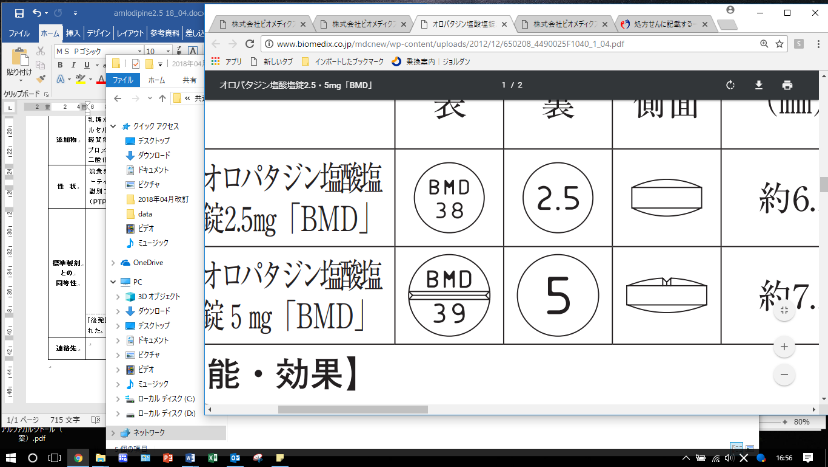 裏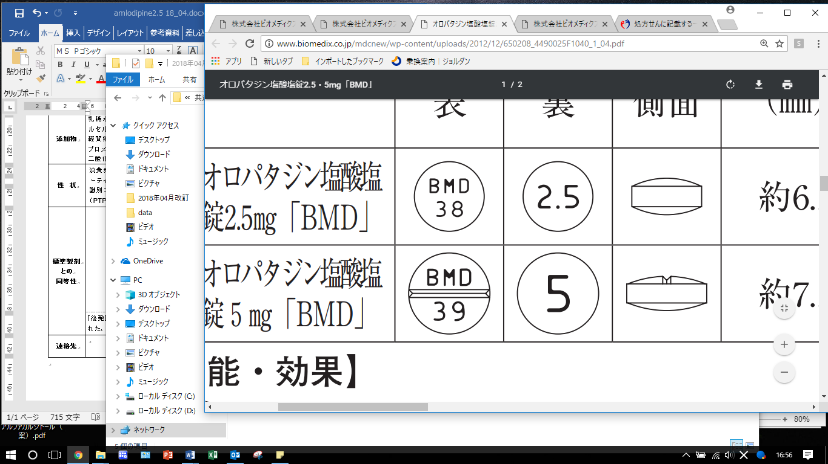 側面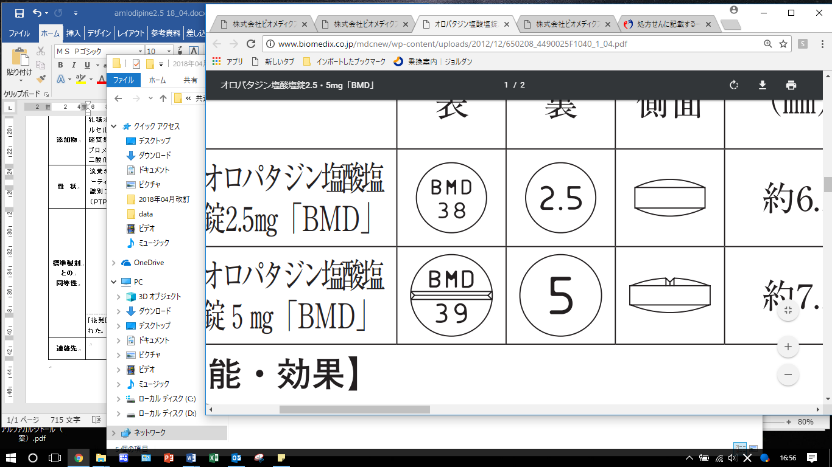 標準製剤との同等性【溶出試験（試験液、水）】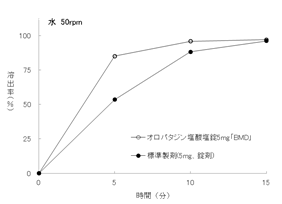 【溶出試験（試験液、水）】【血漿中濃度比較試験（人、空腹時）】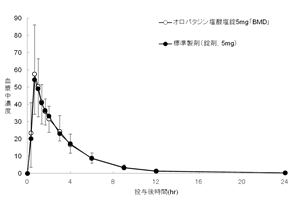 【血漿中濃度比較試験（人、空腹時）】標準製剤との同等性「後発医薬品の生物学的同等性試験ガイドライン」に基づき両製剤の溶出挙動は同等であると判断された。「後発医薬品の生物学的同等性試験ガイドライン」に基づき両製剤の溶出挙動は同等であると判断された。「後発医薬品の生物学的同等性試験ガイドライン」に基づき、両製剤は生物学的に同等であると確認された。「後発医薬品の生物学的同等性試験ガイドライン」に基づき、両製剤は生物学的に同等であると確認された。連絡先